TRIVIS – soukromá Vyšší odborná škola prevence kriminality a krizového řízení  Praha s.r.o.Vzdělávací programy: 62-42-N/01 Prevence kriminality                                       62-42- N/02 Krizové řízení. Tříleté studium zakončené titulem DiS.Forma studia: denní a kombinovanéDny otevřených dveří: 3. 3. 2022Prohlídka školy je možná kdykoliv po předchozí telefonické domluvě.Uplatnění: Policie ČR, IZS ,Celní správa, Vězeňská služba, Armáda ČR, Obecní a Městská policie, Soukromé bezpečnostní služby, Státní správa veřejná správa.Příjímací řízení: 1. kolo 25. 6. 2022 a 2 kolo 25 .8. 2022 (bez přijímacích zkoušek)     Škola Trivis SŠV a VOŠ Praha má nasmlouvané 5  Vysoké školy, kde můžete pokračovat ve studiu stejného  vzdělávacího programu, kde získáte titul Bc. a Mgr. VŠ: Collegium Humanum VUM Praha – sídlo v naší škole, DTI University se sídlem v Praze, UJAK, Metropolitní univerzita Praha, VŠ podnikání a práva a.s.Kontakty: 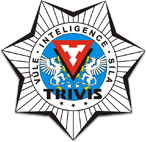 Hovorčovická 1281/11, Praha 8, 182 00Tel: 283 911 561E-mail: vos@trivis.czwww: trivis.info                                                                 Ředitel Trivis SŠV a VOŠ Praha                                                                PaedDr. et Mgr. et Bc. Dalecký Jan, MBA